God Loves You This Much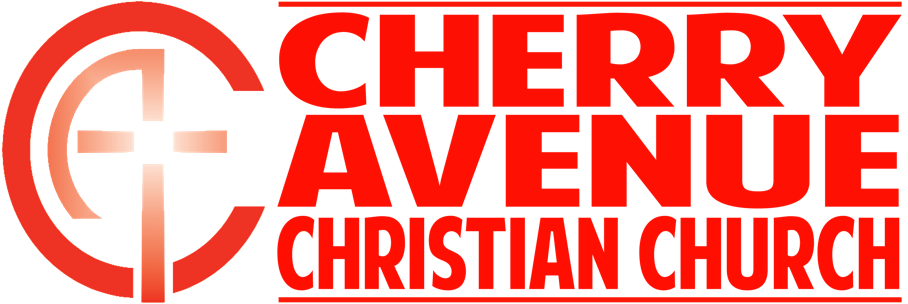 John 3:16“For God so loved the world, that he gave his only Son, that whoever believes in himshould not perish but have eternal life.” John 3:16 (ESV)God’s love is ______________.   “God so loved the world…”God’s love is ______________.   “…that he gave his only son.”God’s love is ______________.   “That whoever…”God’s love is ______________.   “…believes in Him…”“You were all baptized into Christ, and so you were all clothed with Christ. This means that you are all children of God through faith in Christ Jesus.” Galatians 3:27 (NCV)God’s love _____________ us.   “…should not perish…”“The wages of sin is death….” Romans 6:23 (NIV ’84)“Then death and Hades were thrown into the lake of fire. The lake of fire is the second death.”Revelation 20:14 (NIV ’84)“No man can justify himself before God by a perfect performance of the Law’s demands—indeed it is the straight-edge of the Law that shows us how crooked we are.” Romans 3:20 (Ph.)God’s love brings ___________ ________.   “… but have eternal life.”“And God will wipe away every tear from their eyes; there shall be no more death, nor sorrow, nor crying. There shall be no more pain, for the former things have passed away.” Revelation 21:4 (NKJV)“The Lord has put on him the punishment for all the evil we have done.” Isaiah 53:6 (NCV)“The wages of sin is death, but the gift of God is eternal life through Jesus Christ our Lord.”Romans 6:23 (NIV ’84)